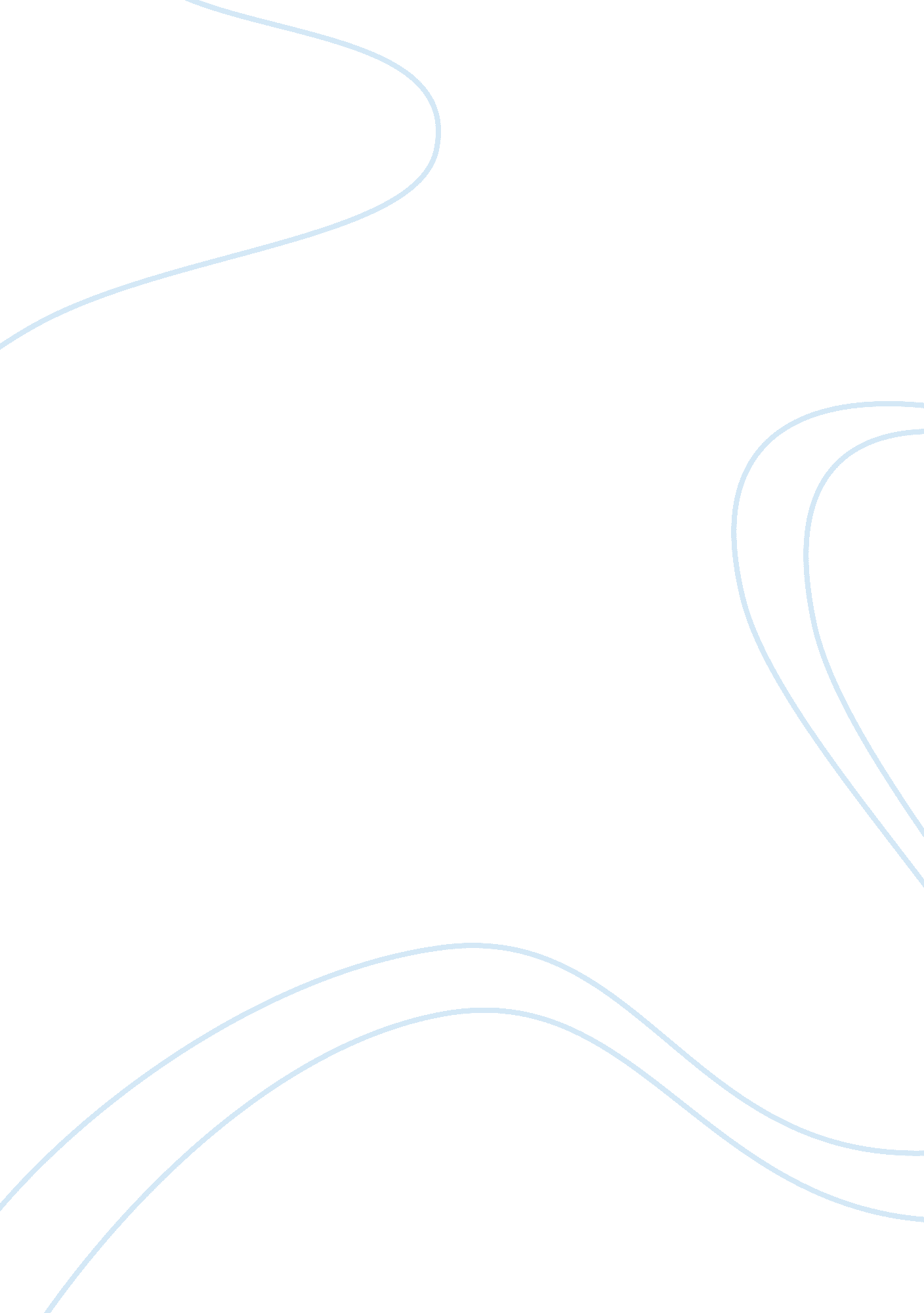 Art and architecture essay samplesLife, Love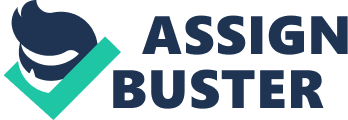 The title of the article is Visual art performance versus contemporary performance. The author of this article is Andy Horwitz. The article was published on November 2011in the periodical called CULTUREBOT. The article focuses on the differences between the two types of performances with the aspect of time-based art around the origins in dance and theater as the reference point. The author of this article is motivated by lack of knowledge of the visual art curators about the contemporary art performance when promoting it. 
As a point of departure, the primary difference between visual arts and contemporary performance is that, whereas the visual art curators concentrate on discovering the performance as the first encounters of the elements of aesthetics, the contemporary performance focuses on the creation of a framework that will integrate the object-based work. This brings a sharp difference between the modern art and the pre-modern one. The value of aesthetics in the object-based model is the distinguishable feature of contemporary art. 
The aspect of creation of paintings, sculptures and photographs offers a distinctive feature of visual art performance. On the other hand, the contemporary performance has distanced itself from drama and it has taken root in the bod art, where the artist trains their body movements and structure to align them to particular performances. The artists of contemporary performance have embraced the aspect of feeling of the audience. The feeling of the audience is considered before deciding the type of performance to be designed. On other hand, the visual art performance does not consider the feeling of the audience when designing. 
In conclusion, the author attributes various aspects, which include movement, feeling of the audience and creation of object-based models to the contemporary art performance and physical paintings, sculptures to the visual art performance. Work Cited Visual art performance versus contemporary performance. The journal of CULTUREBOT, November, 25, 2011 